	Respondentfor discharge to the most appropriate referral or disposition because the following applies:		(a)	The person no longer meets the criteria for involuntary admission and has given his or her informed consent to be transferred to voluntary status.		(b)	The person no longer meets the criteria for involuntary services.		(c)	The person is no longer in need of services.		(d)	The Administrator of the service provider determines that the person is beyond the safe management capabilities of the provider.Printed or Typed Name of Administrator or Designee	Name of FacilityThe following notifications occurred as indicated: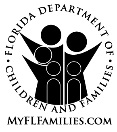 Notice of Early Release from Involuntary Substance Abuse ServicesIN RE:     Case Number:YOU ARE HEREBY NOTIFIED that:,ordered for involuntary substance abuse services, has this  day of , 20 been determined eligible    am    pmSignature of Administrator or DesigneeDate (mm/dd/yyyy)TimeIndividualDate Copy Provided(mm/dd/yyyy)Time Copy ProvidedInitials of Individual 
Providing Copy Person Served        am    pm Guardian        am    pm Person’s Attorney        am    pm Circuit Court        am    pm Clinical Record        am    pm        am    pm